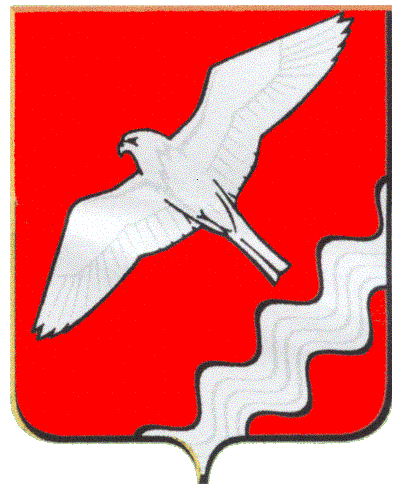 АДМИНИСТРАЦИЯ МУНИЦИПАЛЬНОГО ОБРАЗОВАНИЯКРАСНОУФИМСКИЙ ОКРУГПОСТАНОВЛЕНИЕот 21.09.2017 г. № 901г. Красноуфимск.Об утверждении средней рыночной стоимости одного квадратного метра общей площади жилья на первичном и вторичном рынке жилья и средней рыночной стоимости одного квадратного метра общей площади жилья, сложившихся в границах населенных пунктов МО Красноуфимский округ на 4-й квартал 2017 года	В соответствии  с Жилищным кодексом Российской Федерации, Законом Свердловской области от 22 июля 2005 года № 96-ОЗ «О признании граждан малоимущими в целях предоставления им по договорам социального найма жилых помещений  муниципального жилищного фонда на территории Свердловской области», в соответствии с приказом Министерства строительства и развития инфраструктуры Свердловской области от 27 ноября 2015 г. № 470-П «Об утверждении методических рекомендаций для органов местного самоуправления муниципальных образований, расположенных на территории Свердловской области, по определению средней рыночной стоимости одного квадратного метра общей площади жилых помещений для обеспечения жильем отдельных категорий граждан» (в ред. от 23.05.2016 № 331-П), решением комиссии по определению средней рыночной стоимости одного квадратного метра жилого помещения, сложившейся в границах МО Красноуфимский округ, руководствуясь ст. ст. 26, 31 Устава Муниципального образования Красноуфимский округ.ПОСТАНОВЛЯЮ:1. Утвердить среднюю рыночную стоимость одного квадратного метра общей площади жилья, сложившуюся в границах населенных пунктов МО Красноуфимский округ на 4-й квартал 2017 года: - на первичном рынке жилья – 34 390 руб.;- на вторичном рынке жилья – 16 805 руб. (приложение к постановлению прилагается);- среднее значение рыночной стоимости одного квадратного метра общей площади жилья – 27 857 руб.2. Разместить данное постановление на официальном сайте МО Красноуфимский округ.3. Контроль над исполнением настоящего постановления оставляю за собой.Глава  Муниципального образования Красноуфимский округ  		                                                 О.В. РяписовПриложение к постановлениюАдминистрации МО Красноуфимский округ   № 901 от 21.09.2017 годаСредняя рыночная стоимость одного квадратного метра жилого помещения,сложившаяся в границах населенных пунктов МО Красноуфимский округ на вторичном рынкена 4-й  квартал 2017 года Наименование территориального отдела, населенного пунктаСредняя стоимость 1 кв.м. общей площади жилого помещения     (тыс. руб.) Александровский20,0Баякский12,9Большетурышский12,4Бугалышский13,0Ключиковский  (без п. Березовая Роща)22,0п. Березовая роща36,2Красносокольский8,0с. Криулино31,0Криулинский (без с. Криулино)22,0Крыловский23,6М.Ключиковский15,5Натальинский16,5Нижнеиргинский10,5Новосельский 13,6Озерский12,0Приданниковский31,5Рахмангуловский12,0Саранинский20,0Саргаинский13,7Сарсинский10,2Сызгинский9,0Тавринский11,0Т.Еманзельгинский11,8Устьбаякский13,1Устьмашский 12,1Чатлыковский9,3Чувашковский13,3Ювинский12,5